Институт естественных наук«Самой природой так заведено»Специальность Биология: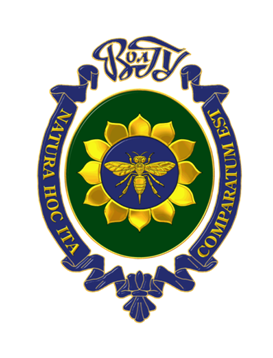 Профессии: Антрополог | Биолог | Биотехнолог | Биофизик | Биохимик | Ботаник | Вирусолог | Генетик | Зоолог | Миколог | Микробиолог | Озеленитель | Орнитолог | Палеонтолог | Физиолог | Флорист | ЭкологСпециальность Биоинженерия и информатика:Профессии: Биоинженер | Биоинформатик | Биолог | Биофизик | Биохимик | Вирусолог | Генетик | Иммунолог | Химик Специальность География:Профессии: География | Геофизик | Геохимик | Гид-экскурсовод | Инженер по охране окружающей среды | Менеджер по туризму | Палеограф|  Сотрудник МЧС | Учитель географии | Эколог | Экономист-демограф | ЭтнографСпециальность Экология и природопользование:Профессии: Агроэколог | Биоэколог | Геоэколог |  Гидроэколог | Эколог | Эколог-аудитор | Эколог-инспектор | Эколог-природопользовательСпециальность Психология:Профессии: Психолог | Педагог-психолог | Психолог-консультант | Психолог-тренер | Психоаналитик | Социальный психолог | Спортивный психолог  | Нейропсихолог  | HR-менеджер | ЭргономистНаши выпускники:Камынин Игорь Викторович - генеральный директор ЗАО НПП «Унико». Назаров Максим Николаевич - первый проректор – проректор по учебной работе Волгоградского филиала РАНХиГС.Бесов Дмитрий Николаевич - директор МОУ СОШ № 10 Центрального района города Волгограда. Финалист Всероссийского конкурса «Директор школы – 2011».Наши партнеры: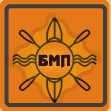 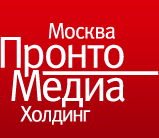 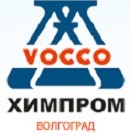 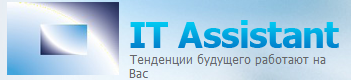 Наш адрес:400062, Волгоград,проспект Университетский, 100, аудитория 2-06 АТел.: (8442) 46-02-87E-mail: os_trud@volsu.ruЦентр карьеры ВолГУhttp://volsu.fut.ru/companies/volsu/info/volsu-main/Группа ВК http://vk.com/mostvolsu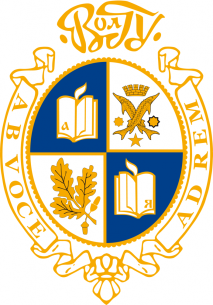 Федеральное государственное автономное образовательное учреждение высшего профессионального образования «Волгоградский государственный университет»Центр КарьерыУправленияучебно-воспитательной работыМолодежная организация студенческого трудоустройстваСписок выпускаемых специальностей и соответствующих профессий«Числа правят миром»Институт математики и информационных технологий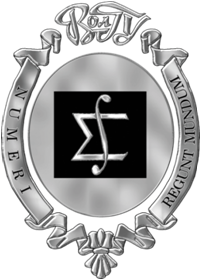 Специальность Математика и компьютерные науки:Профессии: Администратор прикладных систем |   Аналистик-программист | Инженер-математик | Инженер-программист | Консультант по мат.моделированию | Математик |  Преподаватель математики | Программист | Разработчик матем. и компьютерных моделей | Разработчик приложенийСпециальность Прикладная математика и информатика:Профессии: Администратор БД| Аналитик компьютерных данных | Математик |  Оператор БД | Разработчик компьютерных программ | Системный администратор | Системный инженер | Системный программист |  Специалист по обслуживанию компьютерных сетейСпециальность Математическое обеспечение и администрирование информационных систем: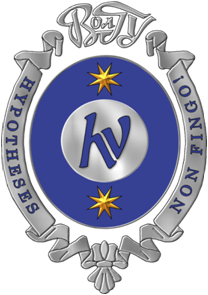 Профессии: Web-программист | Администратор информационных систем |  Математик-программист |  Преподаватель математики |  Разработчик информационных системСпециальность Информационная и вычислительная техника:Профессии: EPR-программист | Html-верстальщик |  IT-специалист | Web-администратор | Web-дизайнер | Web-программист | Администратор базы данных | Программист | Разработчик баз данных |  Системный аналитик |  Специалист SAP | ЭлектроникСпециальность Информационные системы и технологии:Профессии: Дизайнер компьютерной графики | Специалист по компьютерной анимации | Специалист по цифровому видео | EPR-программист | Html-верстальщик |  IT-специалист | Web-администратор | Web-дизайнер | Web-программист | Администратор БД| Программист | Разработчик БД |  Системный аналитик |  Специалист SAPСпециальность Программная инженерия:Профессии: Инженер-конструктор ПО | Инженер-проектировщик программ. систем | Программист | Специалист по программной инженерии | Специалист по разработке программно-информационных систем | Специалист по тестированию ПО | Специалист по управлению программными проектамиСпециальность Прикладная информатика:Профессии: Администратор БД |  Аналитик компьютерных данных | Оператор БД | Программист |  Разработчик компьютерных программ |  Сис. админ. | Системный инженер | Специалист по обслуживанию комп. сетей | Специалист по проектированию информ. системФизико-технический институтСпециальность Физика:Профессии: Инженер-физик | Учитель физики | Физик | Физик-исследователь«Гипотез не изобретаем»Специальность Радиофизика:Профессии: Радиоинженер | Радиофизик | Радиоэлектронщик | Инженер по радиолокации | Инженер по телекоммуникациям | Инженер связи | Инженер-микроэлектронщик | Инженер-радист | Инженер-системотехник | Инженер-физик | Инженер-электрик | Программист-разработчик/IT-специалистСпециальность Лазерная техника и лазерные технологии:Профессии: Инженер по лазерной технике | Инженер-конструктор | Математик | Оператор лазерных установок | Оптотехник | Программист | Радиофизик | СветотехникИнститут приоритетных технологийСпециальность Судебная экспертиза: Профессии: Судебно-медицинский эксперт | Судебный эксперт | Дознаватель | Следователь |  Эксперт-криминалист |  Специальность Инфокоммуникационные технологии и системы связи (телекоммуникации):Профессии: Инженер по телекоммуникациям | Инженер связи | Программист-разработчик | Сетевой администратор | Сис. администратор | Специалист по глобальным компьютерным сетям | Специалист по информ. безопасностиСпециальность Инноватика:Профессии: Специалист по инноватике | Специалист по управлению инновациями | Логистик | Маркетолог | Менеджер по инновациям | Менеджер по оценкам рисков | Финансист | ЭкономистСпециальность Наноинженерия:Профессии: Инженер в области нанотехнологий  | Инженер-лаборант | Инженер-метролог в области нанотехнологий и наноматериалов | Инженер-технолог | Инженер-электроник | Наноинженер | Наноспециалист